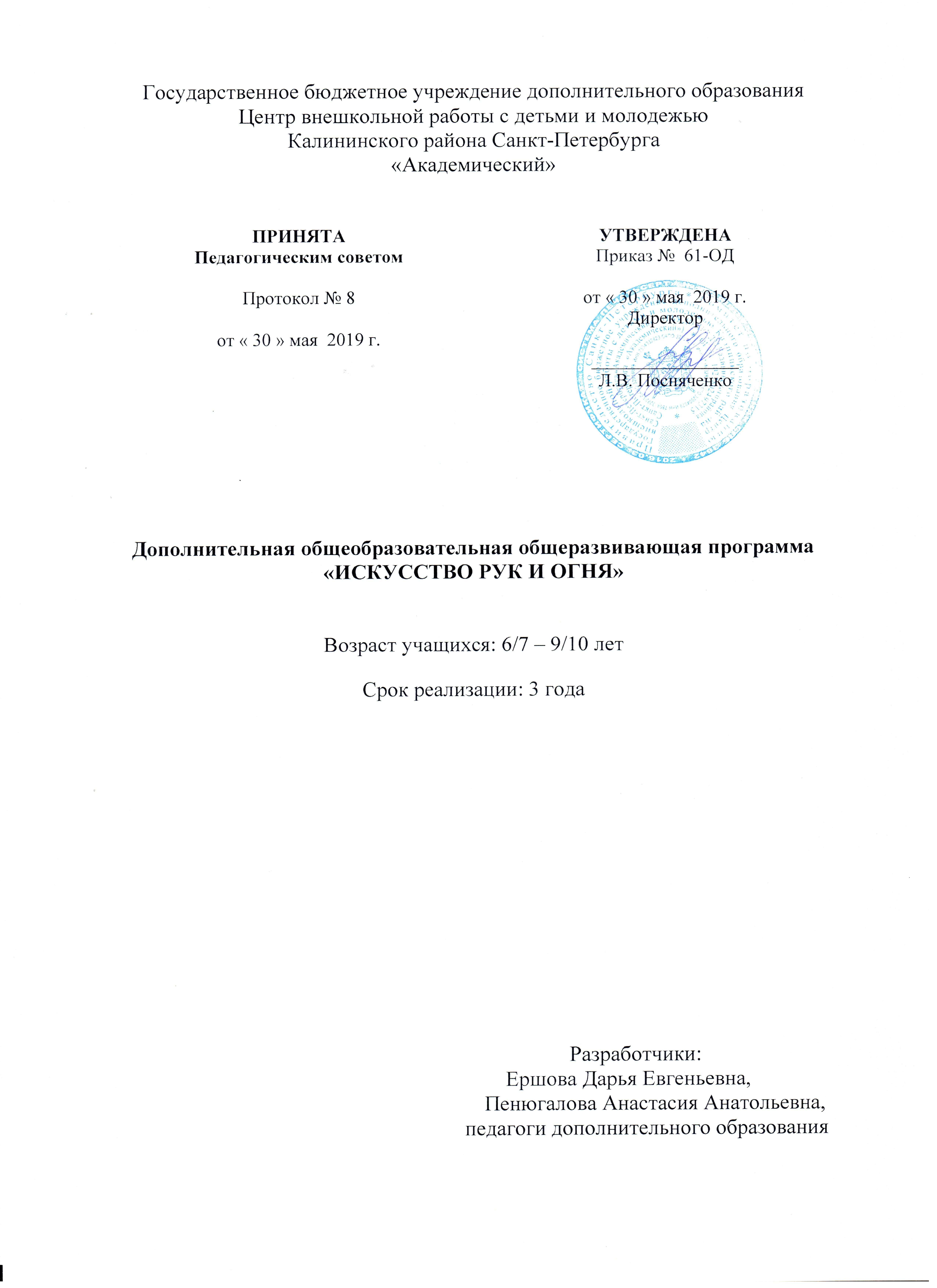 Пояснительная запискаКогда гончар мой прах nреобразит в кувшин – Пускай наполненным он будет постоянно. Омар Хайям Программа «Искусство рук и огня» относится к художественной направленности. По уровню освоения программа является базовой. Актуальность программы состоит в том, что программа соответствует государственной политике в области дополнительного образования, социальному заказу общества и ориентирована на удовлетворение образовательных потребностей детей и родителей. Помимо своей художественной направленности занятия по этой программе формируют у детей способность творческого мышления, развивают эстетическое восприятие и даёт доступные возрасту средства выражения.Адресат программы - Программа рассчитана на детей 6\7-9\10 лет. 1 год – 6\7-7\8 лет2 год –7\8-8\9 лет 3 год – 8\9-9\10 летНабор осуществляется по желанию учащихся, не имеющих специальной подготовки.Объём и срок реализации программы - общий объём:  432 часа. Программа рассчитана на 3 года обучения. Цель программы направлена на формирование и развитие творческих способностей учащихся.Задачи программы: Образовательные - расширение знаний детей об искусстве керамики; - изучение теоретического материала (виды керамики и области их применения, свойства глины, способы обработки глины, причины брака во время обжига, способы формообразования и декорирования, виды скульптуры и рельефа, технология использования сопутствующих материалов - гипса и стекла, особенности декоративного рисования); - овладение практическими приемами и методами обработки глины (подготовка глиняной массы к работе, раскатывание пласта, выкраивание деталей изделия, соединение деталей шликером, обработка поверхности изделия, нанесение фактуры, декорирование изделия рельефом и цветом, лепка из жгутов, лепка вручную, составление композиции для декорирования керамики, гравировка по гипсу, отминка с гипсовой формы, декорирование цветным стеклом); - ознакомление детей с творческой профессией художника-керамиста. Развивающие - развитие объемно-пространственного и абстрактного мышления; - развитие способности конструирования; - развитие психических функций (мышления, памяти, воображения, восприятия); - развитие фантазии как творческой способности детей; развитие индивидуальных творческих способностей детей. Воспитательные - воспитание чувства ответственности, самостоятельности; воспитание чувства гармонии, эстетики; - воспитание трудолюбия, целеустремленности, умения понять себя и других; воспитание чувства сопричастности индивидуума с социумом; - воспитание толерантности (терпимости друг к другу). Компетенции1. Предметные:Технические знания и умения-	работать глиной, использовать шликер, применять фактуру для создания выразительной композиции.-	работать стеками, правильно держать стек, пользоваться тряпкой;-	работать глазурью, знать о возможностях смешивания цветов и наложения цвета на цвет;-	лепить из глины нужные формы, соединять их между собой шликером, создавая объёмный образ, украшать фигурку «налепами».Знания о средствах выразительности-	уметь использовать цвет как средство передачи настроения, выделения главного;-	уметь использовать различные по характеру линии (прерывистую, слитную, волнистую);-	использовать контраст тёмного и светлого, тёплого и холодного.              -	применять фактуру, декор.Знания о правильном построении композиции-	располагать предметы на глиняном пласте (по всему пласту, на полосе пласта);-	располагать предметы в логической взаимосвязи.Навыки художественной деятельности-	лепить на заданную тему, самостоятельно создавать индивидуальный образ;-	использовать декоративные приемы, уметь украшать различные предметы 2. Метапредметные:- организовывать свое рабочее место, аккуратность и усидчивость;- заниматься в коллективе, толерантность и коммуникативные качества;- овладеть навыками внешней культуры поведения;-	уметь анализировать свою работу и работу других детей.3. Личностные: - создавать яркие выразительные образы;- фантазировать;- видеть и чувствовать красоту и гармонию окружающего мира;-	проявлять творческую активность;- выработать интерес и любовь к искусству;- сформировать чувство гордости и бережного отношения к мировым и российским памятникам культуры и искусства.Условия реализации программыУсловия набора в коллектив.Приём осуществляется исключительно на основании желания ребёнка заниматься керамикой (без дополнительного тестирования). Набор учащихся производится в начале учебного года. В течение учебного года приём осуществляется при наличии свободных мест.Условия формирования групп. Группы 1-ого,2-ого и 3-го года обучения занимаются 2 раза в неделю по 2 часа (144 часа в год)Количество детей в группе. Количество обучающихся на 1-м году обучения – не менее 15 человек, на 2-м году – не менее 15 человек, на 3-м году – не менее 10 человек.Особенности организации образовательного процесса. В группы 2-го и 3-го годов обучения (при наличии свободных мест) возможно зачисление детей по возрастным параметрам и способностям (определяется собеседованием).Формы проведения занятий1. Лекционные занятия; 2. Практические занятия;3. Комбинированные занятия;4. Игровые занятия.Участники образовательного процесса участвуют в выставках и конкурсах детского творчества районного, городского, всероссийского, международного уровня. Для создания методического и выставочного фонда учащиеся бюджетных групп оставляют часть своих работ (по выбору педагога). Если ребенок желает забрать отобранную в фонд работу, он может сделать для себя её копию.Программа «Искусство рук и огня» предусматривает ознакомление детей с техникой работы в области керамики и приобретение воспитанниками профессиональных навыков художественной обработки глины. Песней рук, искусством огня, музыкой человеческой души называют художники свое трудное, увлекательнейшее и древнейшее из ремесел - керамику. Земля, вода и огонь в руках мастера превращается в красоту, приносящую добро и пользу людям. Многогранна и бесконечна творческая сила мастеров керамического искусства, а их творения хранят в себе трепет человеческой души. Глина - это основное сырье керамики, особая минеральная порода - в силу своей пластичности легко подчиняется воле человека. Во время лепки глина стойко сохраняет приданную ей форму. На ее поверхности четко остаются любые отпечатки, живое прикосновение рук мастера. Выдержав сушку и пройдя через огонь, глина превращается в керамику - терракоту (тегга - земля, cotta - обнаженная), становится твердой и звонкой. Но эта добытая в огне твердость хрупка, керамические изделия легко бьются, поэтому и оберегают керамику как «живую». Зато цвет и форму керамика пронесет неизменными через века и тысячелетия. Вещи, найденные археологами, по-прежнему чисты и ярки, краски не потускнели, сохранили свой первозданный блеск и свежесть. Отголоски древнего отношения к глине как священному материалу сохраняются и в наше время. Художники-керамисты, мастера-гончары любят и ценят свою профессию, глубоко понимают ее сущность. Вот как говорит о своем ремесле Пантелеймон Никифорович Мусиенко - художник, мастер керамики и исследователь керамического искусства: «Вы знаете, каков символ керамики? Адам и Ева! Из чего Бог создал Адама? Из глины! Такое оно, дело наше, которому мы служим. Вот говорят все «зодчий». А происхождение этого слова вам известно? «Зод» или «зед» в языке древних славян означало «глина». Подумайте только, с каких времен приобрела она славу великого чуда природы! Без глины не могли строить ни жилища, ни защитные стены. На глиняных табличках целую библиотеку создали. Глина - один из первых материалов творчества человека. Из глины он начал создавать свой мир, который, однако, всегда стремится уподобить естественной природе. Эта гармония с природой изначально заложена в самой сущности керамики. Керамика - это поистине уникальный синтез сил природы - земли, воды, огня, камня (твердого состояния керамики), металла, который дает окраску массе и глазури и творческой энергии человека. Процесс лепки - общение с глиной - необычайно увлекателен. Известно, что занятия лепкой благотворно влияют на психоэмоциональное состояние человека, оказывают терапевтическое воздействие. Кроме того, работа с глиной развивает мелкую моторику пальцев, что способствует интеллектуальному развитию детей. В этом состоит актуальность данной программы. Знакомство воспитанников с техникой лепки и созданием керамических изделий целесообразно именно в возрасте 6\7-9\10 лет, поскольку лепка из глины, как один из видов арт-терапии, дает возможность психической разгрузки в переходный и сложный для ребенка период развития личности. Глина - довольно доступный и простой в обработке материал - позволяет ребенку без напряжения, достаточно быстро создавать законченные вещи, видеть результат своего труда. Таким образом, подросток обретает уверенность в себе, своих силах и стремление к совершенствованию приобретенных навыков. В этом проявляется педагогическая целесообразность программы. Программа предусматривает создание воспитанниками функциональных вещей, которые могут быть использованы в быту, в украшении помещений как собственного дома, так и общественных интерьеров. Приобретение профессиональных навыков в искусстве керамики помогает подростку занять свое место в общественно-полезной деятельности, ощутить себя причастным к процессу производства и творчества. Формы взаимодействия с семьёй и родителямиПри реализации данной программы большое значение отводится вовлечению родителей (законных представителей) учащихся в образовательный процесс на основе реального сотрудничества и сотворчества на педагогических началах условий взаимодействия ЦВР ДМ «Академический» с семьёй. Деятельность осуществляется как в рамках дополнительной общеобразовательной общеразвивающей программы «Искусство рук огня», так и на уровне студии изобразительного и декоративного творчества «Вернисаж», творческого объединения и учреждения.Основными формами совместного взаимодействия с семьёй в течение учебного года являются массовые мероприятия коллектива через осуществление учебной, культурно-досуговой, проектной или волонтёрской деятельности с непосредственным активным участием родителей:На уровне учреждения:Культурно-досуговая деятельность:ежегодная новогодняя кампания ежегодный День семейного отдыхаежегодные мероприятия, посвященные Дню здоровья и спортаежегодные творческие мастерские «Город Мастеров»творческие мастерские «В гостях у друзей»праздничные мероприятия, посвященные юбилеям учрежденияВолонтерская деятельность:ежегодная благотворительная акция «Добрая крышечка» российского эколого-благотворительного волонтерского проекта "Добрые крышечки" через социальных партнеров: Благотворительный фонд «Волонтеры в помощь детям-сиротам» и Общественное движение "ДОБРЫЕ КРЫШЕЧКИ";ежегодная городская акция РДШ «Добрый пленэр» в рамках городского открытого фестиваля-конкурса воздушных змеев «Над Петербургом чистое небо!»;модельный показ авторской детской коллекции одежды «Блистательный Санкт-Петербург!» в соавторстве юных модельеров-дизайнеров и художников, мастеров по батику и валянию из шерсти, декоративной росписи, керамики и бисероплетению студии изобразительного и декоративного творчества «Вернисаж», молодых танцоров студии танца «Глобус», юных поэтов и чтецов студии художественного слова «Образ» и молодых фотографов фотостудии «Фотодело» ЦВР ДМ «Академический» во время массовых мероприятий учреждения в адрес жителей преклонного возраста, жителей блокадного Ленинграда, участников Великой Отечественной войны 1941 – 1945 годов, семей, находящихся под социальной опекой, проживающих на территории муниципального округа Академическое (в перспективе)модельный показ авторской детской коллекции одежды «Блистательный Санкт-Петербург!» в соавторстве юных модельеров-дизайнеров и художников, мастеров по батику и валянию из шерсти, декоративной росписи, керамики и бисероплетению студии изобразительного и декоративного творчества «Вернисаж», молодых танцоров студии танца «Глобус», юных поэтов и чтецов студии художественного слова «Образ» и молодых фотографов фотостудии «Фотодело» на совместных выездных благотворительных концертах ЦВР ДМ «Академический» в различных социальных и медицинских учреждениях, призывных пунктах Санкт-Петербурга (в перспективе)На уровне студии изобразительного и декоративного творчества «Вернисаж»:Культурно-досуговая деятельность:ежегодный праздник для учащихся первого года обучения и родителей “Посвящение в студийцы”ежегодные совместные выездные сезонные пленэры для учащихся и родителейежегодные совместные тематические творческие мастерские для учащихся и родителей ежегодные общегородские выставки, конкурсы, смотры и фестивали детского художественного творчества на базе культурологических учреждений Санкт-Петербургаежегодные городские праздничные церемонии награждения победителей и участников выставок и смотров ИЗО и ДПИ разного уровня творческих коллективов УДОежегодные совместные районные творческие мероприятия для учащихся и родителей в лекционных залах отдела для юных читателей с привлечением социального партнера: ГБУК «Централизованная библиотечная система Калининского района» Центральная районная библиотека им. В.Г. Белинского ежегодные тематические экскурсии на общегородские выставки детского художественного творчества культурологических учреждений Санкт-Петербургаежегодные тематические экскурсии в культурологические учреждения Санкт-Петербурга выездные ознакомительные познавательные экскурсии «Моя будущая профессия» в ВУЗы и профессиональные учреждения Санкт-Петербурга, ориентированные на ИЗО и ДПИ с привлечением социальных партнеров: Высшая школа технологии и энергетики Санкт-Петербургского государственного университета промышленных технологий и дизайна, РГПУ им. А.И. Герцена (в перспективе)совместные выезды в концертные и театральные залы культурологических учреждений Санкт-Петербургасовместные творческие мастерские и мастер-классы, творческие встречи, совместные и персональные выставки, творческие вечера с выпускниками студии (в перспективе)совместные творческие мастерские и мастер-классы, творческие встречи, совместные и персональные выставки, творческие вечера с профессиональными мастерами ИЗО и ДПИ, с привлечением социальных партнеров: Высшая школа технологии и энергетики Санкт-Петербургского государственного университета промышленных технологий и дизайна, РГПУ им. А.И. Герцена (в перспективе) Проектная деятельность:ежегодные совместные виртуальные экскурсии по Русскому музею, включающие в себя игровые лекции, викторины и творческие мастерские подпроекта «Шаги в мир искусства» в рамках реализации культурологического долгосрочного проекта «Русский музей: виртуальный филиал» в лекционных залах отдела для взрослых читателей с привлечением социального партнера: ГБУК «Централизованная библиотечная система Калининского района» Центральная районная библиотека им. В.Г. Белинскогоежегодные совместные тематические творческие мастерские для семей, имеющих детей-инвалидов, в рамках занятия кружка «История и культура Санкт-Петербурга» подпроекта «Музей под открытым небом» в рамках реализации социально ориентированного долгосрочного проекта «Шаг навстречу. Социальное проектирование в дополнительном образовании как процесс включения детей и подростков в социально значимую деятельность» с привлечением социального партнера: СПб ГБУ социального обслуживания населения «Центр социальной реабилитации инвалидов и детей-инвалидов Калининского района Санкт-Петербурга»ежегодные благотворительные акции разного уровня по созданию учащимися студии авторских творческих «продуктов доброты», реализация которых способствует накоплению средств, идущих на оказание адресной помощи детям, включенных в программу спасения тяжелобольных детей «Линия Жизни», подпроекта «Формула добра» в рамках реализации социально ориентированного долгосрочного проекта «Шаг навстречу. Социальное проектирование в дополнительном образовании как процесс включения детей и подростков в социально значимую деятельность» с привлечением социального партнера: Благотворительный фонд "Линия Жизни" в Санкт-Петербурге благотворительный модельный показ авторской детской коллекции одежды «Блистательный Санкт-Петербург!» в соавторстве юных модельеров-дизайнеров и художников, мастеров по батику и валянию из шерсти, декоративной росписи, керамики и бисероплетению студии изобразительного и декоративного творчества «Вернисаж», молодых танцоров студии танца «Глобус», юных поэтов и чтецов студии художественного слова «Образ» и молодых фотографов фотостудии «Фотодело» на совместных выездных благотворительных мероприятиях, способствующих накоплению средств, идущих на оказание адресной помощи детям, включенных в программу спасения тяжелобольных детей «Линия Жизни», подпроекта «Формула добра» в рамках реализации социально ориентированного долгосрочного проекта «Шаг навстречу. Социальное проектирование в дополнительном образовании как процесс включения детей и подростков в социально значимую деятельность» с привлечением социального партнера: Благотворительный фонд "Линия Жизни" в Санкт-Петербурге (в перспективе)Волонтерская деятельность:совместная акция милосердия «От сердца к сердцу!» по созданию учащимися студии авторских творческих новогодних подарков и сувениров для детей 1-й детской онкологической клиники с привлечением социального партнера: территориальная организация Калининского района Санкт-Петербурга Профсоюза работников народного образования и науки Российской Федерации (по необходимости) совместные акции милосердия «Талисман надежды», «Доброе письмо» и «Добрая открытка» по созданию учащимися студии авторской творческой сувенирной продукции или открыток с авторскими детскими стихами или писем с эссе в адрес детей и взрослых медицинских учреждений Санкт-Петербурга с привлечением социального партнера: территориальная организация Калининского района Санкт-Петербурга Профсоюза работников народного образования и науки Российской Федерации (в перспективе)совместная акция милосердия «Добрая посылка» по созданию учащимися студии авторской творческих памятных подарков, сувениров и открыток с авторскими детскими стихами в адрес жителей блокадного Ленинграда и участниками Великой Отечественной войны 1941 – 1945 годов, проживающих на территории муниципального округа Академическое, с привлечением социального партнера: Муниципальное образование муниципального округа Академическое (в перспективе) совместная акция милосердия «Талисман для воина» по созданию учащимися студии авторской творческих сувенирных талисманов и открыток с авторскими детскими стихами в адрес призывников с привлечением социального партнера: Муниципальное образование муниципального округа Академическое (в перспективе)На уровне творческого объединения «Радужный мир»:Культурно-досуговая деятельность:ежегодные творческие новогодние и итоговые огоньки ежегодные совместные тематические творческие мастерские для учащихся и родителей ежегодные общегородские выставки, конкурсы, смотры и фестивали детского художественного творчества на базе культурологических учреждений Санкт-Петербургаежегодные городские праздничные церемонии награждения победителей и участников выставок и смотров ИЗО и ДПИ разного уровня творческих коллективов УДОежегодные совместные районные творческие мероприятия для учащихся и родителей в лекционных залах отдела для юных читателей с привлечением социального партнера: ГБУК «Централизованная библиотечная система Калининского района» Центральная районная библиотека им. В.Г. Белинского ежегодные тематические экскурсии на общегородские выставки детского художественного творчества культурологических учреждений Санкт-Петербургаежегодные тематические экскурсии в культурологические учреждения Санкт-Петербурга совместные выезды в концертные и театральные залы культурологических учреждений Санкт-Петербургасовместные творческие мастерские и мастер-классы, творческие встречи, совместные и персональные выставки, творческие вечера с выпускниками творческого объединения (в перспективе) выездные ознакомительные познавательные экскурсии «Моя будущая профессия» в ВУЗы и профессиональные учреждения Санкт-Петербурга, ориентированные на ИЗО и ДПИ, с привлечением социальных партнеров: Высшая школа технологии и энергетики Санкт-Петербургского государственного университета промышленных технологий и дизайна, РГПУ им. А.И. Герцена (в перспективе)совместные творческие мастерские и мастер-классы, творческие встречи, совместные и персональные выставки, творческие вечера с профессиональными мастерами ИЗО и ДПИ с привлечением социальных партнеров: Высшая школа технологии и энергетики Санкт-Петербургского государственного университета промышленных технологий и дизайна, РГПУ им. А.И. Герцена (в перспективе)Проектная деятельность:совместные тематические творческие мастерские для учащихся и родителей в рамках реализации образовательного творческого проекта «Наши цветные фантазии»;совместные творческие выставки учащихся и родителей в рамках реализации образовательного творческого проекта «Наши цветные фантазии»;тематические совместные виртуальные экскурсии по Русскому музею, включающие в себя игровые лекции, викторины и творческие мастерские, тематика которых представлена в данной программе, подпроекта «Шаги в мир искусства» в рамках реализации культурологического долгосрочного проекта «Русский музей: виртуальный филиал» в лекционных залах отдела для взрослых читателей с привлечением социального партнера: ГБУК «Централизованная библиотечная система Калининского района» Центральная районная библиотека им. В.Г. БелинскогоОсновными формами взаимодействия с родителями на уровне объединения в течение учебного года являются: тематические индивидуальные и групповые консультации, беседы, собеседования, опросы, анкетирование и диагностирование по выбору индивидуального образовательного маршрута учащегося, родительские собрания (по необходимости), информационно-организационные линейки и встречи, психологические часы (по необходимости), тематические обучающие семинары и семинары-практикумы, включая дистанционное обучение (по необходимости), общение с родителями в социальных сетях, встречи с привлечением родительской общественности, тематические собрания, заседания родительского комитета, тематические круглые столы, рабочие и тематические встречи, клуб для родителей, совместные выездные пленэры для учащихся и родителей, выставки творческих работ родителей, совместные творческие выставки учащихся и родителей.В рамках дополнительной общеобразовательной общеразвивающей программы «Искусство рук и огня»:Учебная деятельность:ежегодные презентационные встречи для детей и родителей «Приглашение в мир (вид искусства)» с целью знакомства учащихся и родителей с данной программойежегодные открытые занятия с целью педагогического контроля и демонстрации учащимися полученных знаний, умений и навыков родителям в ходе и после освоения программы;ежегодные тематические творческие мастерские с целью педагогического контроля и демонстрации учащимися полученных знаний, умений и навыков родителям в ходе и после освоения программы;Учебная деятельность с элементами культурно-досуговой деятельности:ежегодные тематические творческие мастерские с целью педагогического контроля и демонстрации учащимися полученных знаний, умений и навыков родителям в ходе и после освоения программы;ежегодные общегородские выставки, конкурсы, смотры и фестивали детского художественного творчества на базе культурологических учреждений Санкт-Петербургаежегодные городские праздничные церемонии награждения победителей и участников выставок и смотров ИЗО и ДПИ разного уровня творческих коллективов УДОежегодные совместные районные творческие мероприятия для учащихся и родителей в лекционных залах отдела для юных читателей с привлечением социального партнера: ГБУК «Централизованная библиотечная система Калининского района» Центральная районная библиотека им. В.Г. Белинского ежегодные тематические экскурсии на общегородские выставки детского художественного творчества культурологических учреждений Санкт-Петербургаежегодные тематические экскурсии в культурологические учреждения Санкт-Петербурга совместные выезды в концертные и театральные залы культурологических учреждений Санкт-Петербургасовместные творческие мастерские и мастер-классы, творческие встречи, совместные и персональные выставки, творческие вечера с выпускниками творческого объединения (в перспективе)выездные ознакомительные познавательные экскурсии «Моя будущая профессия» в ВУЗы и профессиональные учреждения Санкт-Петербурга, ориентированные на ИЗО и ДПИ, с привлечением социальных партнеров: Высшая школа технологии и энергетики Санкт-Петербургского государственного университета промышленных технологий и дизайна, РГПУ им. А.И. Герцена (в перспективе)совместные творческие мастерские и мастер-классы, творческие встречи, совместные и персональные выставки, творческие вечера с профессиональными мастерами ИЗО и ДПИ с привлечением социальных партнеров: Высшая школа технологии и энергетики Санкт-Петербургского государственного университета промышленных технологий и дизайна, РГПУ им. А.И. Герцена (в перспективе)Культурно-досуговая деятельность:ежегодные совместные тематические творческие мастерские для учащихся и родителей ежегодные общегородские выставки, конкурсы, смотры и фестивали детского художественного творчества на базе культурологических учреждений Санкт-Петербургаежегодные городские праздничные церемонии награждения победителей и участников выставок и смотров ИЗО и ДПИ разного уровня творческих коллективов УДОежегодные совместные районные творческие мероприятия для учащихся и родителей в лекционных залах отдела для юных читателей с привлечением социального партнера: ГБУК «Централизованная библиотечная система Калининского района» Центральная районная библиотека им. В.Г. Белинского ежегодные тематические экскурсии на общегородские выставки детского художественного творчества культурологических учреждений Санкт-Петербургаежегодные тематические экскурсии в культурологические учреждения Санкт-Петербурга совместные выезды в концертные и театральные залы культурологических учреждений Санкт-Петербургасовместные творческие мастерские и мастер-классы, творческие встречи, совместные и персональные выставки, творческие вечера с выпускниками творческого объединения (в перспективе) выездные ознакомительные познавательные экскурсии «Моя будущая профессия» в ВУЗы и профессиональные учреждения Санкт-Петербурга, ориентированные на ИЗО и ДПИ, с привлечением социальных партнеров: Высшая школа технологии и энергетики Санкт-Петербургского государственного университета промышленных технологий и дизайна, РГПУ им. А.И. Герцена (в перспективе)совместные творческие мастерские и мастер-классы, творческие встречи, совместные и персональные выставки, творческие вечера с профессиональными мастерами ИЗО и ДПИ с привлечением социальных партнеров: Высшая школа технологии и энергетики Санкт-Петербургского государственного университета промышленных технологий и дизайна, РГПУ им. А.И. Герцена (в перспективе)Проектная деятельность:совместные тематические творческие мастерские для учащихся и родителей в рамках реализации образовательного творческого проекта «Наши цветные фантазии»;совместные творческие выставки учащихся и родителей в рамках реализации образовательного творческого проекта «Наши цветные фантазии»;тематические совместные виртуальные экскурсии по Русскому музею, включающие в себя игровые лекции, викторины и творческие мастерские, тематика которых представлена в данной программе, подпроекта «Шаги в мир искусства» в рамках реализации культурологического долгосрочного проекта «Русский музей: виртуальный филиал» в лекционных залах отдела для взрослых читателей с привлечением социального партнера: ГБУК «Централизованная библиотечная система Калининского района» Центральная районная библиотека им. В.Г. Белинского. Материально-техническое оснащение.Материально-техническая база включает в себя стандартный набор инструментов и материалов, необходимых для учебного процесса. Данная программа реализуется одним педагогом, но имеет «гибкую» систему включения элементов интегрированного подхода с привлечением других направлений технической и художественной деятельности. По итогам выполнения проектов  практикуется участие в различных мероприятиях (выставки, конкурсы, презентации) согласно плану занятий и графику проведения. Занятия проходят по принципу творческой мастерской. Ребята вместе с педагогом выявляют достоинства работ, обсуждают наилучшие технические приемы, варианты проектирования, способы выполнения работ. Постижение новых знаний происходит в условиях взаимодействия и с педагогом, и с товарищами по творческому объединению. В процессе обучения дети не только обучаются творческому процессу, но и приобретают новых друзей, учатся общаться. Этому способствует выполнение коллективных работ.Главное требование к учащимся – посещение занятий, подготовленность к занятию, качественное, выполнение всех поставленных задач.В итоге реализации про граммы воспитанники должны Знать: - виды керамики и области их применения; - свойства глины и сопутствующих материалов; - причины, вызывающие брак во время обжига; способы формообразования и декорирования; виды скульптуры и рельефа; - особенности декоративного рисования.Уметь: - подготавливать глиняную массу к работе; раскатывать пласт; - вырезать из пласта по шаблонам и выкройкам детали изделий; соединять детали при помощи шликера; - обрабатывать поверхность готового изделия; наносить фактуру; - декорировать изделие рельефом и цветом; лепить из жгутиков; - составлять композиции для декорирования керамики. Планируемые результаты освоения программыЛичностные результаты:  расширение представления об окружающем мире;-	воспитание аккуратности, самостоятельности, ответственности и трудолюбия;-	формирование коммуникативной культуры, уважения к людям, терпимости к другим мнениям.Метапредметные результаты:- развитие технического потенциала ребёнка;-	развитие эстетических чувств (чувства формы, пропорций, цвета, ритма, композиции, а также художественного вкуса);-	развитие воображения и внимания;-	развитие умения анализировать свою работу и работу другого ребёнка (сидящего рядом).Предметные результаты: - ознакомлены с подготовкой глиняной массы к работе;  - сформировано умение раскатать пласт; - ознакомлены с вырезанием из пласта по шаблонам детали изделия; - сформировано умение соединять детали при помощи шликера; - сформировано умение обрабатывать поверхность готового изделия; - ознакомлены с понятием фактура; - ознакомлены с декорированием изделия  рельефом и цветом;- сформированы навыки лепки из жгутиков и пластов;- виды керамики и области их применения;- свойства глины;- причины, вызывающие брак во время обжига;- способы формообразования и декорирования;- виды скульптуры и рельефа;- технологию покраски изделий;- особенности декорирования работ.Компетенции1. Предметные:Технические знания и умения-	работать глиной, использовать шликер, применять фактуру для создания выразительной композиции.-	работать стеками, правильно держать стек, пользоваться тряпкой;-	работать глазурью, знать о возможностях смешивания цветов и наложения цвета на цвет;-	лепить из глины нужные формы, соединять их между собой шликером, создавая объёмный образ, украшать фигурку «налепами».Знания о средствах выразительности-	уметь использовать цвет как средство передачи настроения, выделения главного;-	уметь использовать различные по характеру линии (прерывистую, слитную, волнистую);-	использовать контраст тёмного и светлого, тёплого и холодного.              -	применять фактуру, декор.Знания о правильном построении композиции-	располагать предметы на глиняном пласте (по всему пласту, на полосе пласта);-	располагать предметы в логической взаимосвязи.Навыки художественной деятельности-	лепить на заданную тему, самостоятельно создавать индивидуальный образ;-	использовать декоративные приемы, уметь украшать различные предметы 2. Метапредметные:- организовывать свое рабочее место, аккуратность и усидчивость;- заниматься в коллективе, толерантность и коммуникативные качества;- овладеть навыками внешней культуры поведения;-	уметь анализировать свою работу и работу других детей.3. Личностные: - создавать яркие выразительные образы;- фантазировать;- видеть и чувствовать красоту и гармонию окружающего мира;-	проявлять творческую активность;- выработать интерес и любовь к искусству;- сформировать чувство гордости и бережного отношения к мировым и российским памятникам культуры и искусства.Способы проверки результатов:               - просмотр и анализ творческих работ;               - представление работ;               - мини – выставки;               - тематические выставки.Формы подведения итогов.В ходе подведения итогов реализации программы проводится выставка лучших работ воспитанников, награждение грамотами, дипломами. Дети участвуют в районных выставках, фестивалях, других городских мероприятиях. Учебный план 1 года обученияУчебный план 2 года обученияУчебный план 3 года обучения№п/пНазвание раздела, темы Количество часовКоличество часовКоличество часовФормы контроля№п/пНазвание раздела, темы ВсегоТеорияПрактикаФормы контроля1.История керамики. Области применения керамики. 22беседа2.Декоративный пласт40436Текущий контроль3Круглая скульптура32428Текущий контроль4Декоративная ваза из жгутов34628Текущий контроль5Настенное панно44Подведение итогов6Декоративный рельеф30624Текущий контроль7.Этнические мотивы22-Итоговый контрольИтого144№п/пНазвание раздела, темы Количество часовКоличество часовКоличество часовФормы контроля№п/пНазвание раздела, темы ВсегоТеорияПрактикаФормы контроля1.История керамики. Области применения керамики. 22беседа2.Декоративный пласт40436Текущий контроль3Круглая скульптура32428Текущий контроль4Декоративная ваза из жгутов34628Текущий контроль5Настенное панно44Подведение итогов6Декоративный рельеф30624Текущий контроль7.Этнические мотивы22-Итоговый контрольИтого144№п/пНазвание раздела, темы Количество часовКоличество часовКоличество часовФормы контроля№п/пНазвание раздела, темы ВсегоТеорияПрактикаФормы контроля1.История керамики. Области применения керамики. 22беседа2.Декоративный пласт40436Текущий контроль3Круглая скульптура32428Текущий контроль4Декоративная ваза из жгутов34628Текущий контроль5Настенное панно44Подведение итогов6Декоративный рельеф30624Текущий контроль7.Этнические мотивы22-Итоговый контрольИтого144